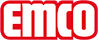 emco Bauemco dirt collection well 5022 AL+Model5022 AL+Approx. material thickness (mm)3,0StructureA dirt collection well unit can consist of either a single well or multiple wells which may vary in width and depth, assembled in a modular fashion. From a visual and functional perspective, the entrance mat is manufactured either in the same size without a frame, or - more commonly - with a frame.Special shapesDirt collection wells are also available in special shapes (such as rounded shapes) to ensure they are the perfect match for the building in question. Please contact us for further information.MaterialAluminium, bonded and waterproof, interior completely smooth for easy cleaning. Also available in stainless steel (V2A) on request.Support profileAluminium, stainless steel (V2A), max. spacing 150mm with recesses for all-around water drainage. These profiles must run laterally at an angle of 90° beneath the profiles.Additional dataThe support for the entrance mat is integrated in the well.Larger dimensionsMultiple well units are screwed together on site to make a single system.FittingsAvailable on request with drainage system and water drainage connection for multiple well units. We recommend one drainage system per well unit for multiple well units.Drainage systemComplete drainage system in sizes DN 50, DN 70 or DN 100, including stainless steel strainer. Standard size for the drainage system is DN 50.Well overall heightStandard: 70 mmOptional single-piece well: 45 – 90 mmOptional multi-piece wells: 65 – 90 mmNote: It is not possible to have a water drainage connection on multiple wells with a well height of less than 85 mm.Max. well width, one piece (mm)2800Max. well depth, one piece (mm)1300DimensionsWell width:.........................mmWell depth:.........................mm (walking direction)Contactemco Bautechnik GmbH · Breslauer Straße 34 - 38 · D-49808 Lingen (Ems) · Germany · Phone: +49 (0) 591/9140-500 · Fax: +49 (0) 591/9140-852 · Email: bau@emco.de · www.emco-bau.com